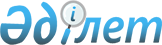 Железинка аудандық мәслихатының 2014 жылғы 25 сәуірдегі "Алушылардың жекелеген санаттары үшін атаулы күндер мен мереке күндеріне әлеуметтік көмектің мөлшерін белгілеу туралы" № 202-5/27 шешіміне өзгерістер енгізу туралы
					
			Күшін жойған
			
			
		
					Павлодар облысы Железинка аудандық мәслихатының 2014 жылғы 05 қарашадағы № 221-5/30 шешімі. Павлодар облысының Әділет департаментінде 2014 жылғы 26 қарашада № 4193 болып тіркелді. Күші жойылды - Павлодар облысы Железин аудандық мәслихатының 2021 жылғы 8 қаңтардағы № 520/6 (алғашқы ресми жарияланған күнінен кейін күнтізбелік он күн өткен соң қолданысқа енгізіледі) шешімімен
      Ескерту. Күші жойылды - Павлодар облысы Железин аудандық мәслихатының 08.01.2021 № 520/6 (алғашқы ресми жарияланған күнінен кейін күнтізбелік он күн өткен соң қолданысқа енгізіледі) шешімімен.
      Қазақстан Республикасының 2001 жылғы 23 қаңтардағы "Қазақстан Республикасындағы жергілікті мемлекеттік басқару және өзін-өзі басқару туралы" Заңының 6-бабы 2-3 тармағына, Қазақстан Республикасы Үкіметінің 2013 жылғы 21 мамырдағы № 504 қаулысымен бекітілген Әлеуметтік көмек көрсетудің, оның мөлшерлерін белгілеудің және мұқтаж азаматтардың жекелеген санаттарының тізбесін айқындаудың үлгілік қағидаларының 10-тармағына сәйкес Железинка аудандық мәслихаты ШЕШІМ ЕТЕДІ:
      1. Железинка аудандық мәслихатының 2014 жылғы 25 сәуірдегі "Алушылардың жекелеген санаттары үшін атаулы күндер мен мереке күндеріне әлеуметтік көмектің мөлшерлерін белгілеу туралы" (Нормативтік құқықтық актілерді мемлекеттік тіркеу тізілімінде № 3779 болып тіркелген, 2014 жылғы 7 мамырдағы аудандық "Родные росторы", "Туған өлке" газеттерінің № 19 сандарында жарияланған) № 202-5/27 шешіміне мынадай өзгерістер енгізілсін:
       1-тармағында:
      екінші абзацтағы "1 қазан – Халықаралық қарттар күніне" сөздері "1 қазан – Халықаралық қарттар күніне" сөздерімен ауыстырылсын;
      алтыншы абзацтағы "қазанның екінші жексенбісі – Халықаралық мүгедектер күніне" сөздері "қазанның екінші жексенбісі – Қазақстан Республикасының Мүгедектер күніне орай" сөздерімен ауыстырылсын.
      2. Осы шешімнің орындалуын бақылау аудандық мәслихаттың бюджет және әлеуметтік-экономикалық даму бойынша тұрақты комиссиясына жүктелсін.
      3. Осы шешім алғаш рет ресми жарияланғаннан кейін күнтізбелік он күн өткен соң қолданысқа енгізіледі.
					© 2012. Қазақстан Республикасы Әділет министрлігінің «Қазақстан Республикасының Заңнама және құқықтық ақпарат институты» ШЖҚ РМК
				
Железинка аудандық мәслихаты

сессиясының төрағасы
В.Неупокоев
Железинка аудандық мәслихатының

хатшысы
В. Крутиков